Расписание работы столовой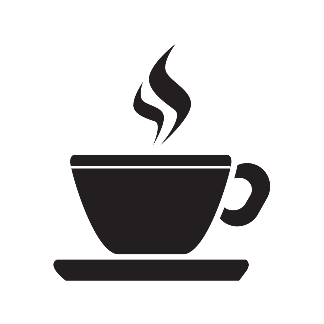 ПОНЕДЕЛЬНИК ЗАВТРАК8:00 –1А, 1Б8:20 – 1В, 1Г, 1Д8:55 – 2А, 2Б, 2В9:20 – 3 В,3 Г, 3Д9:50– 2Г, 2Д, 4Р10:10 - 3Б, 4БОБЕД11:30 – 1А, 1Б, 1В 12:00 –1Г, 1Д12:30 - 3 В, 3 Г,3Д 13:00 –2А, 2Б, 2 В, 2Г, 2Д13:30 –3 Б, 4 Б, 4 Р14:15 -  4 В, 4Г, 4 ДПОЛДНИК15:30 -группы развития «Непоседы», 16:25- обучающиеся 2-ой сменыРасписание работы столовойВТОРНИК-ПЯТНИЦАЗАВТРАК8:00 –1А, 1Б8:35 – 1В, 1Г, 1Д9:10 – 2А, 2Б, 2В9:40 – 3 В,3 Г, 3Д10:10– 2Г, 2Д, 4Р10:40 - 3Б, 4БОБЕД11:30 – 1А, 1Б, 1В 12:00 –1Г, 1Д, 2А12:30 - 3 В, 3 Г,3Д 13:00 –2Б, 2 В, 2Г, 2Д13:30 –3 Б, 4 Б, 4 Р14:30 -  4 В, 4Г, 4 ДПОЛДНИК15:30 -группы развития «Непоседы», 16:10- обучающиеся 2-ой смены